USER SERVICE MANUALNotice to UsersPlease read this Product Manual carefully before use for proper operation.Please carefully check whether the parts are complete against this Product Manual before your ride for the sake of safety. Contact your dealer in time in case of any problems.Please follow the traffic laws. Slow down on rainy or snowy days, on slippery roads. Increase the braking distance for the sake of safety.The scooter can operate on rainy or snowy days, but it can’t operate in water. When the water reaches middle axle, it may cause rusting or failure of the motor, battery or other parts.Do not dismantle the scooter on your own. Please contact the after-sales service for replacement or purchase of original parts.Do not lend your electric scooter to those who can’t operate an E-scooter for the safety of others and for prevention of unnecessary damage to your scooter.Please keep the Product Manual and the Warranty Card properly.Precautions  Rider and Passenger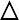 This vehicle is not designed for a ride of more than 2 persons.  Please carefully read this Maintenance Manual.This Product Manual should be deemed as a permanent document of your electric scooter. If this scooter is transferred to others, this Product Manual should be handed over to the new owner as well. Without the written consent of the Company, reproduction or reprint of any part of this Product Manual is prohibited.Safety NoticeWear a safety hamlet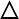 Using a quality safety hamlet is the priority for protection. Use proper protective goggles as well.Know your vehicleYour riding skills and mechanical knowledge is the foundation for safe riding. You are advised to practice your riding on open, quieter roads, and know the mechanical performance and operation methods first.Know your riding skillsAlways ride the scooter within your skill range. Know your riding skills and the operation methods of the scooter so as to prevent accidents.Notice for Riding on Rainy DaysIt should be noted that the braking distance on rainy days should be twice of that on sunny days. Always avoid the roads with paint markers, manhole covers and oil stains to prevent slipping. Pay extra attention when riding through railway crossings, iron fences and bridges. Slow down if road conditions are unclear.DSafety Notice Do not use the high beam light indiscriminately.Continuous use of the high beam light on urban roads and pedestrian-packed roads may disturb the vision of the drivers and pedestrians and affect normal, safe driving. Do not use the high beam light when the road is well-lighted. Do not make or receive calls while riding.Making or receiving calls while riding is one of the main reasons for inattention and will easily cause accidents. Please stop the scooter before you make or receive calls.Do not change the lane at will.Changing the lane at will is one of the important reasons for accidents. When you need to change the lane, remember to switch on the Turn Indicator first. Check the scooters approaching from behind and change the lane when it’s safe.CONTENTSRear view Mirror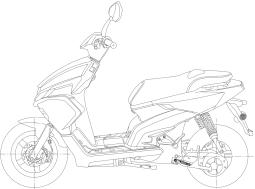 Head Light 		Turn IndicatorTurn Indicator	TaillightCharging interfaceSide Stand6Main StandMotor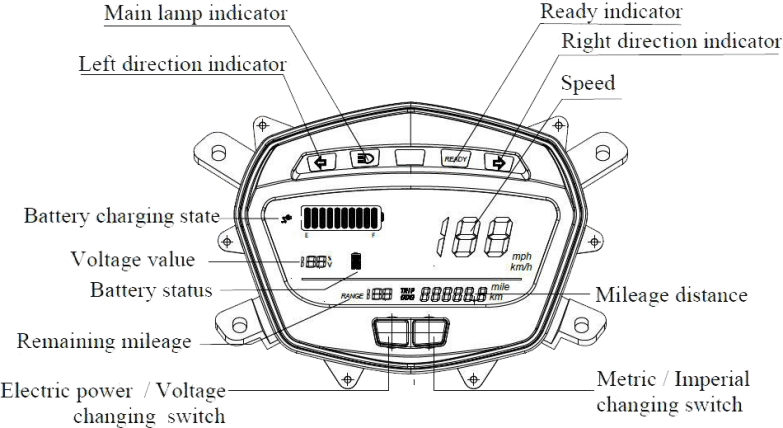 Operational GuideOFF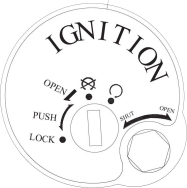 ONOpen SeatOpen the Lock holeLock the Steering Handlebar	Lock the Lock holeLock holeOpen the seat	Open the scooterInset the key into the lock hole, press it then turn it to “Lock”  to lock the Steering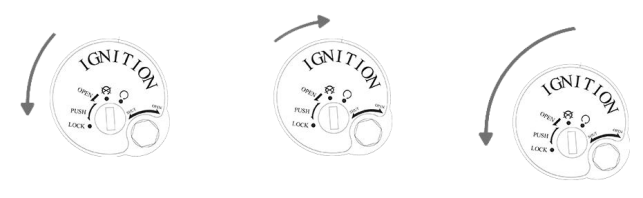 Operational GuideLeft Combination①High Beam Light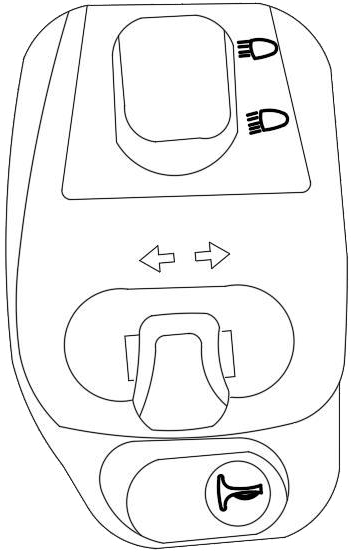 ②Turn Indicator 	  ③Horn①High/Low Beam light: Press the upper part to turn on the high beam light; press the lower part to turn on the low beam light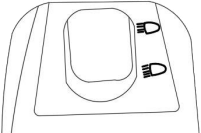 High Beam LightLow Beam LightRemarks: To signal overtaking, the rider may press and hold the Pass button to enable the High Beam Light and Low Beam Light Interchange Mode. Release the  Pass button to return to the Low Beam Light.  Left Combination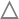  	   ①High Beam Light 	   ②Turn Indicator 	   ③Horn②Turn Indicator: Push the button left to turn on the Left Turn Indicator; push the button right to turn on the Right Turn Indicator. Press the button to reset and the Left/Right Turn.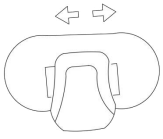 Push the button left/right to turn on the Left/Right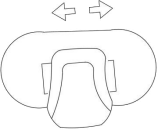 Push the button to center to reset.     Right Combination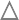 ①Drive mode with 3 gears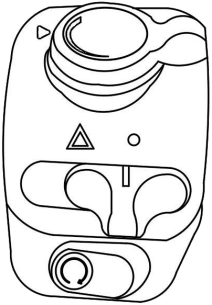 ○2  Hazard Warning    	○3  Engine on	 	Parking After you reach the destination, turn the key anticlockwise to   . Balance the scooter with your right foot. Unfold the side stand with your left foot to park the scooter. Turn the handlebar left to the fullest, press the key downward and turn it anticlockwise to lock.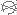 Locking The scooter can only be locked when the key is in 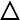  Battery Use EnvironmentThe battery is to be used at the ambient temperature range from-10°C to 45°C.Do not expose the battery to water, beverages or corrosive liquids to prevent possible leakage, overheat, smoking, fire or explosion.Do not keep the battery close to heat source, open fire, inflammable and explosive gases and liquids, so as to prevent possible leakage, overheat, smoking, fire or explosion.Metal objects in the battery compartment may lead to leakage, overheat, smoking, fire or explosion.In case of undesirable odor, overheat or deformation of the battery, please disuse the battery immediately, keep away from the battery and contact the after-sales service.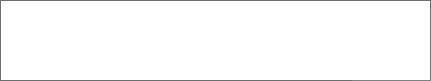  Battery Charging EnvironmentPlease charge the battery at the ambient temperature range from 0°C to 35°C. The battery charging time should not exceed 24 hours. Overcharge will shorten the battery life.Attention: Charging is not available at an ambient temperature below 0°C. Please charge the battery at an ambient temperature over 0°C.Warning: Using non-original battery chargers may lead to leakage, overheat, smoking, fire or explosion.Battery Charging MethodsCharging port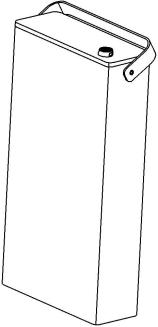 Battery housing①Remove the battery from the scooter.②Plug the charging plug into the charging socket. When the charging indicator turns from green to red,the scooter is charging. After the charging indicator turns from red to green, charging is saturated.Attention:If the battery is not full after charging for over 24 hours, please stop charging and contact the after-sales service.To maximize the battery life, users are advised to keep the batterypercentage within the range of 20% to 80% as practicably as possible. Please use the accelerator handlebar gently in a normal ride.Do not keep the battery at an ambient temperature over 40°C so as to prevent irreversible capacity loss of the battery.At low temperatures, the lithium battery capacity will lose at varying degrees. To be more specific, the usable capacity at -10°C is 70%, that at 0°C 85% and that at 25°C 100%.The best battery capacity for storage is 50%. Storage of battery less than 10% full or more than 90% full over a long period of time will cause irreversible capacity loss of the battery.For storage over a long period of time, please keep the battery at an ambient temperature from -20°C to 40°C, and have a charge and a discharge at least once a month so as to minimize battery capacity loss in storage.Do not keep the battery in places with the risk of falling. That’sbecause falling may cause uncontrollable internal damage to the battery and may lead to leakage, overheat, smoking, fire or explosion. Checks before RidingPlease make the following checks before you ride the scooter. Do not overlook the importance of these checks. Complete them one by one before riding.Check	Key Points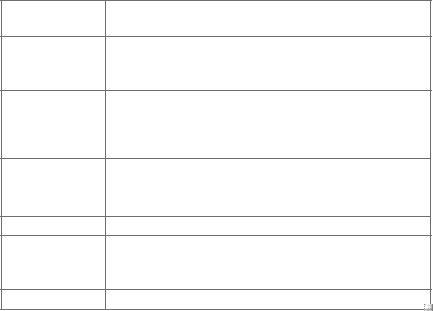 Description1) SteadinessSteering	2) Flexible steeringHandlebar	3) No axial displacement or looseningBraking handlebar has a 5 to 9mm idle travel.BrakingTyre Battery LightsHornThe air pressure range of the front tyre is 20 to 25psi; the air pressure range of the rear tyre is 26 to 32psi.Normal air pressureProper tyre tread depthNo cracks or openingsAdequate for planned distance to travelCheck all the lights—High beam light, low beam light, brake light, turn indicator, etc. to ensure that they can work.Check whether the horn can work. Braking PrecautionsAlways balance the scooter before braking.If the tyres are locked resulting from excessive braking force, loosen the grip on the braking handlebar and the tyre will be working again and the scooter will be stabilized. If the front tyre is locked, the scooter will lose the ability to steer.Try to maintain a 1:1 ratio of front and back braking force on slippery roads.Maintenance and RepairTo extend the service life of the scooter and for a safe, comfortable ride, users are advised to have the scooter checked and maintained on a regular basis. A scooter not used for a long period of time also needs to be checked on a regular basis.Regular MaintenanceThe first maintenance should be conducted one month after purchase or after a travelling distance of 500km. An overall check and maintenance should be conducted in after-sales service every 6 months or 3000km thereafter. Regular check and maintenance are aimed for the safety of the scooter and the rider. Daily MaintenanceIf abnormalities are found during checks and the scooter needs cleaning, maintenance or parts replacement, users may have checks and maintenance in reference to the Home Repair Instructions or send the scooter to the dealer's for checks and maintenance.  Brake AdjustmentIf abnormalities are found during checks and the scooter needs cleaning, maintenance or parts replacement, users may have checks and maintenance in reference to the Home Repair Instructions or send the scooter to the dealer’s for checks and maintenance.  Scooter WashingPlease use a hose and wash the scooter with running water And neutral detergent. Wipe the scooter with a piece of soft cloth after washing. Do not use a piece of dry cloth to prevent scratching. Storage MethodShort-term Storage:Keep the scooter on flat, steady surfaces in well-ventilated and dry places;Charge the battery to 50% full before storage to ensure the service life of the battery;Avoid exposure to the sun and rain as practicably as possible to reduce damage or aging of the parts;Charge the battery to 100% full for long-term storage;Maintenance and RepairIf the scooters installed with batteries are stored indoor or in safe places like showrooms and storerooms or packed for short-distance transportation in transport vehicles, Connection of power cordand lithium battery should be disconnected to prevent potential electrical fault. Long-term Storage:Remember to have a charge and a discharge at least every two months for long-term storage, and charge the battery to 50% full before storage to ensure the service life of the battery;Please charge the battery to 100% full before use after long- term storage;Check all the parts carefully and make sure that there is no abnormality before taking a ride on the road. In case of any abnormality, send the scooter to the dealer’s for maintenance or repair.     Vehicle and brake inspection1. Front wheel brakeCheck the brake fluid level through the sight glass at the center of the brake lever.Place the vehicle in the center position of the main stand and rotating handle on a level ground2. Check for damage and scratches on the disc brake, and check for scratches and damages on the brake disc.When wear is limited, please follow the recommended maintenance interval, so replace the brake discs and wear pads. Check for any leakage of brake fluid between the brake line and brake cylinder.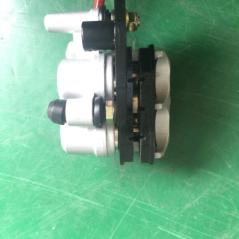 Electrical inspectionCharge the voltage checkBattery charging circuitCharge current warning: Before checking, make sure that the battery is working properly1. Check of the turning indication systemThe turning indicator circuit is controlled by the power control unit, if not working, there mustTo do the following operations:Check whether the power-off switch is normalCheck that the light bulb is working Check the function of the turning signal switchCommon faults and troubleshooting methods for electric vehicles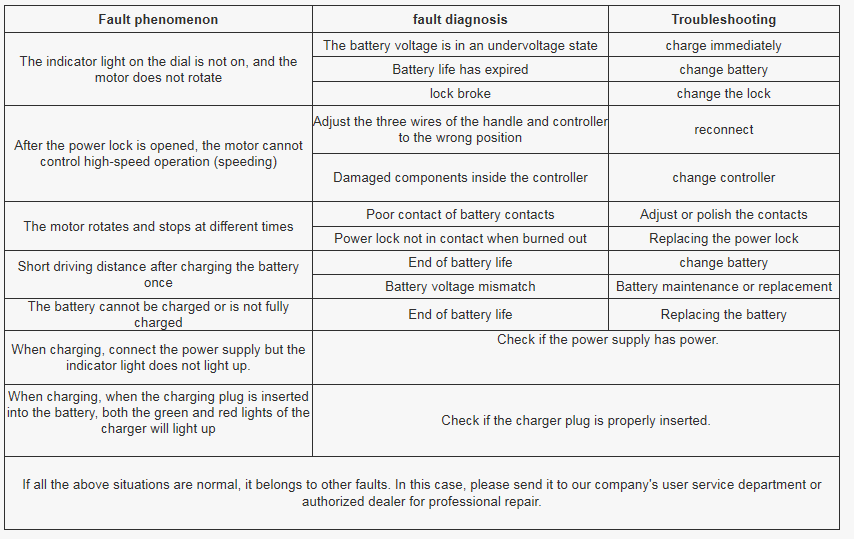 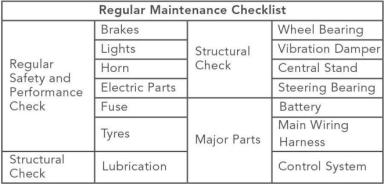 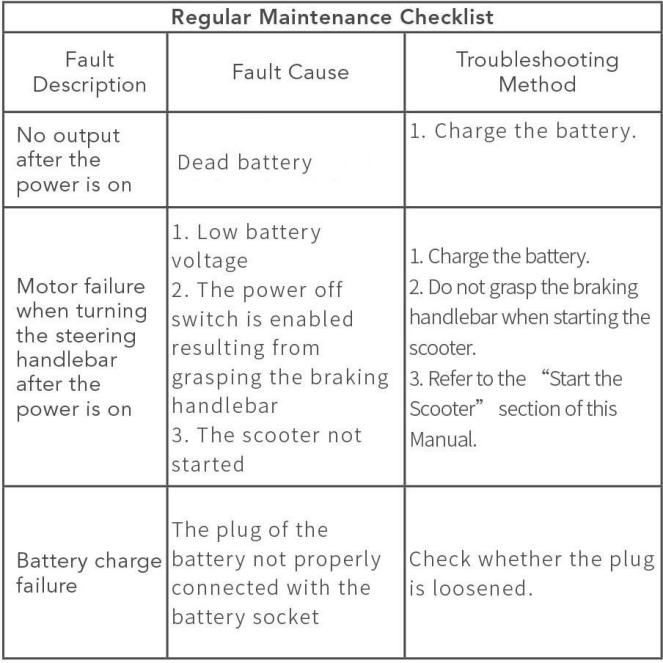 28  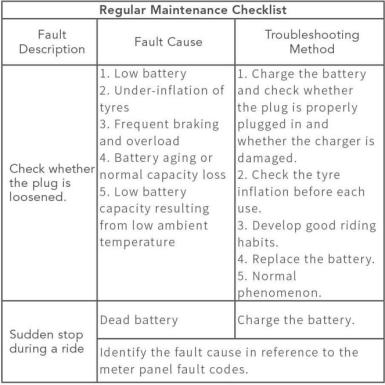 2930Key FeaturesKey FeaturesKey FeaturesKey FeaturesProduct Weight88kgGrade abilityDynamic: 15°Rated Voltage72VMaximum DesignedSpeed85km/hMaximum Load265Braking Distance≤4.5m(30km/h)Designed CapacityDesigned Capacity2 Person2 PersonFrameFrameFront DamperSleeve and oil dampingRear DamperSpring and oil dampingFront Tyre Specifications120/70-12Rear Tyre Specifications120/70-12Front Brake ModeManual Disc BrakeRear Brake ModeManual Disc BrakeMaximum Ground Clearance165mmSeat Height800mmBattery SystemBattery SystemVoltage72VCapacity30AHStandard Charging Current8AMaximum Discharging Current70APower SystemPower SystemMotorPermanent-magnet Brush-less MotorMotor Control ModeFOCMotor Maximum Power4000 WController Maximum Current100AElectrical SystemElectrical SystemHeadlight12 VTurn Indicator12 VTaillight12 VBrake light12 VMeter Panel12 VCentral Control Unit12 VDateFault DescriptionFault Cause and TroubleshootingMethodService StationServicemanRemarksDateFault DescriptionFault Cause and TroubleshootingMethodService StationServicemanRemarks